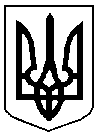 У К Р А Ї Н АДОБРОПІЛЬСЬКА   РАЙОННА  ДЕРЖАВНА  АДМІНІСТРАЦІЯВІДДІЛ  ОСВІТИН  А  К  А  Звід  29.09.2017м. Добропілля                                       		                     №  282 - Д Про оголошення конкурсного відборуна заміщення вакантної посади Відповідно до Законів України «Про освіту», «Про загальну середню освіту», постанови Кабінету Міністрів України № 827 від 13.10.2015 «Про затвердження Порядку призначення на посаду керівників загальноосвітніх навчальних закладів державної форми власності», керуючись Порядком призначення на посаду керівників загальноосвітніх навчальних закладів комунальної форми власності Добропільської районної ради, затвердженим рішенням сесії Добропільської районної ради від 09.09.2016 № VII-9/13, з метою організації та проведення конкурсу на заміщення вакантної посади директора Шилівської ЗОШ І-ІІІ ступенів Добропільської районної ради Донецької областіНАКАЗУЮ:       1.Оголосити конкурсний відбір на заміщення вакантної посади директора Шилівської ЗОШ І-ІІІ ступенів Добропільської районної ради Донецької області з 02 жовтня 2017 року.      2.Затвердити склад конкурсної комісії з проведення конкурсного відбору на заміщення вакантної посади директора Шилівської ЗОШ І-ІІІ ступенів Добропільської районної ради (Додаток 1).      3.Конкурсній комісії  (Карпова):        3.1.Провести  конкурсний відбір відповідно до Порядку призначення на посаду керівників загальноосвітніх навчальних закладів комунальної форми власності Добропільської районної ради, затвердженого рішенням сесії Добропільської районної ради від 09.09.2016 № VII-9/13.      3.2.Оприлюднити даний наказ та оголошення про проведення конкурсного відбору на офіційному веб-сайті відділу освіти (Додаток 2).24.Шевкун А.І., в.о. директора Шилівської  ЗОШ І-ІІІ ступенів Добропільської районної ради, забезпечити оприлюднення оголошення про проведення конкурсного відбору на офіційному веб-сайті школи.5.Координацію щодо виконання наказу покласти на головного спеціаліста, інспектора шкіл Карпову О.В., контроль залишаю за собою.Начальник відділу освіти                                                               Л. М. ГапичОзнайомлені: 					 Надіслано :__________С.І.Дудушко		           до справи – 1__________М.З.Єжижанська	                     Шилівська ЗОШ І-ІІІ ст. – 1__________О.В.Карпова	                     Шилівська с/р – 1__________О.В.Ліснюк		                     Добропільська Р/Р – 1__________А.І.Шевкун			           Святогорівська ЗОШ І-ІІІ ст.-1					                     РМК – 1Карпова О.В.2-87-49                                                                                            Додаток 1                                                                        Затверджено                                                                                       наказом відділу освіти                                                                                             від 29.09.2017  № 282-ДСкладконкурсної комісії з проведення конкурсного відбору на заміщення вакантної посади директора Шилівської ЗОШ І-ІІІ ступенів Добропільської районної радиКарпова					головний спеціаліст, інспектор шкіл Олена Вікторівна				відділу освіти райдержадміністрації						голова комісіїДудушко					голова постійної комісії районної ради Світлана Іванівна				з питань охорони здоров’я, освіти,                                                              культури, спорту, молодіжної політики,                                                              у справах сім’ї та соціального захисту                                                             населення, заступник голови комісіїЄжижанська				завідуюча районним методичним Марія Зіновіївна				кабінетом, секретар комісіїЧлени комісіїБатицька				         голова  трудового колективуАлла Іванівна                                 Шилівської  ЗОШ І-ІІІ ступенівГайдоба					голова  ШилівськоїВалерій Петрович			сільської ради (за згодою)Дем’яненко		                               голова батьківського комітету Зінаїда  Володимирівна		           Шилівської  ЗОШ І-ІІІ ступенів                                                                                              (за  згодою)Ліснюк					голова Добропільської районної Ольга Валентинівна			організації профспілок працівників                                                              освіти Смакограй				          учитель хімії, біології, інформатикиТетяна Володимирівна                      Шилівської  ЗОШ І-ІІІ ступенів Стрепоченко				заступник голови ДобропільськоїІрина Петрівна				районної ради (за згодою)                                                                                       Додаток 2 до наказу відділу освіти                                                                                        від 29.09.2017№ 282 –ДОГОЛОШУЄТЬСЯ КОНКУРСна заміщення вакантної посади директора Шилівської ЗОШ І-ІІІ ступенів Добропільської районної радиНайменування та місцезнаходження навчального закладу: Шилівська ЗОШ І-ІІІ ступенів Добропільської районної ради; Донецька область, Добропільський район, село Шилівка, вул. Шевченка, буд.26.Найменування посади та умови оплати праці: директор Шилівської ЗОШ  І-ІІІ ступенів Добропільської районної ради; призначення на посаду – контрактне, на 1 рік; оплата праці проводиться за 15 тарифним розрядом, надбавка за вислугу років встановлюється відповідно до Закону України «Про освіту».Основні професійні та кваліфікаційні вимоги до претендентів: громадянство України, вільне володіння державною мовою, вища педагогічна освіта за освітньо-кваліфікаційним рівнем спеціаліста або магістра, стаж педагогічної роботи не менше трьох років, високі моральні якості та стан здоров’я, що дозволяє виконувати професійні обов’язки.Перелік документів, які необхідно подати для участі в конкурсному відборі: заява на ім’я голови конкурсної комісії з зазначенням основних мотивів до зайняття посади, копії документів про освіту, копія паспорта та ідентифікаційного коду, копія трудової книжки, автобіографія, резюме, згода на обробку персональних даних, декларація про доходи, копія документа, який підтверджує стан здоров’я, що дозволяє виконувати професійні обов’язки, портфоліо (друкований варіант), мотиваційний лист і перспективний план розвитку навчального закладу (з подальшим проведенням претендентом відкритої публічної презентації).Дата та місце проведення конкурсного відбору: 30.10.2017 о 10:00, Донецька область, м. Добропілля, вул. Саратовська, 31, відділ освіти Добропільської райдержадміністрації.Етапи проведення конкурсного відбору: 1) подання претендентами документів, що підтверджують відповідність кваліфікаційним вимогам;                          2) подання претендентами мотиваційних листів і перспективних планів розвитку навчального закладу та проведення ними відкритої публічної презентації; 3) вивчення конкурсною комісією поданих документів, мотиваційних листів та перспективних планів розвитку навчального закладу.Строк подачі документів: 25 календарних днів від дня оголошення.Довідки за телефоном: (06277) 2-87-80.Головний спеціаліст, інспектор шкіл                                               О.В.Карпова